Norbert Grohschoepf-groh@t-online.dewww.info-musikleben.deDer aus der Bamberger Region stammende Pianist und Dirigent Norbert Groh spielte schon seit frühester Kindheit Klavier, Akkordeon und Klarinette und gewann durch seine außerordentlich musikalisch-vielseitige Begabung sehr frühzeitig zahlreiche Auszeichnungen bei Wettbewerben.Sein Musikstudium in Klavier und Klavierkammermusik führte ihn an die Musikhochschulen München, Karlsruhe und Wien, wo er bei Gerhard Oppitz, Werner Genuit und Oleg Maisenberg studierte. An der Ludwig-Maximilians-Universität München belegte er die Fächer Musik-, Theaterwissenschaften und Philosophie.Darüber hinaus absolvierte er ein Dirigier-Studium am Richard-Strauss-Konservatorium München bei Ulrich Weder, welches ihn u.a. an die Städtischen Bühnen Augsburg und an die Bayerische Staatsoper führte.Neben seiner Unterrichtstätigkeit an der Hochschule für Musik und Theater München konzertiert er als Kammermusiker, Solist und Dirigent auf nationalen und internationalen Podien, so u. a. beim Schleswig-Holstein-Festival, bei den Münchner Opernfestspielen, bei den Festspielen Mecklenburg-Vorpommern und dem Festival der „amici della musica, Milano“. Weitere Konzertreisen führten ihn u.a. in die USA, Spanien, Finnland und Australien.Zahlreiche CD- und Rundfunkproduktionen, sowie Kompositionen und Arrangements für Hörspiele und Features dokumentieren seine künstlerische Arbeit. 1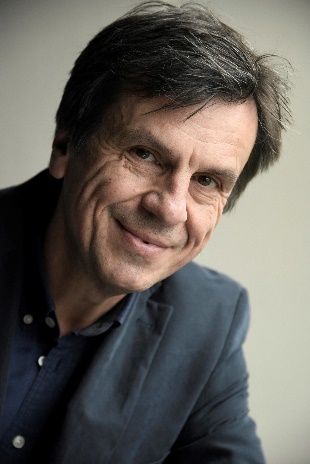 